REVIEWER IN SCIENCE AND TECHNOLOGY II (BIOLOGY)Directions:  Read the following questions carefully. In your answer sheet, shade the circle that corresponds to the letter of the correct answer.What characteristic of living things is evident when your heart beats more quickly and you breathe more rapidly after exercising?irritability	metabolismgrowth and developmentmaintenance of homeostasisLiza noticed the changes in the color of santan leaves, she hypothesized that this was due to lack of sunlight. If you were Liza, what will you do to test your hypothesis?gather dataexperimentationdraw a conclusionidentify the problemTo which of the following does the resolution of a microscope refer?	A. Its ability to show a detail clearlyB. Its power to scan the surface of an objectIts series of interchangeable objective lensesIts power to increase an object’s apparent sizeAna, a student life scientist is examining a plant cell. If she is using a 12.5x eyepiece and a 10x objective, what is the total magnification power of the microscope?22.5x			125x1.25x	1,250xWhich of the following processes occurs at the pointed part of the mitochondrion?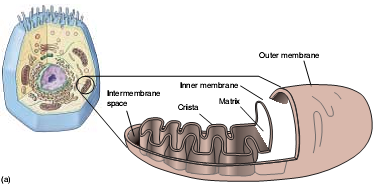  fixing of CO2 to form the simple sugar. assembling of enzymes and other proteins.storing of food molecules, enzymes and other materials for the cell breaking down of food molecules to form an energyHow does plant cell cytokinesis differ from the animal cell cytokinesis during telophase?plant cell forms cell platea cleavage furrow is evidentplant cell has a pair of centrioles moving apartthe set of chromosome is diploidWhich of the following characteristics of prokaryotic organisms make them different from eukaryotes?Prokaryotes have DNA while eukaryotes do not have.Prokaryotes are made of cells while eukaryotes are not.Eukaryotes have chromosomes while prokaryotes do not have.Eukaryotes have membrane-bound organelles, while prokaryotes do not have.Which structures listed in the box are found in plant cell but not in animal cell?1 and 2			C. 2 and 32 and 4			D. 1 and 4	Aling Estelita sells camote tops in the wet market. Towards noon, the camote leaves wilt. What causes the wilting of the leaves? decreased diffusionincreased cell destructiondecreased turgor pressureincreased diffusion pressureWhat is the function of the chlorophyll during light reactions of photosynthesis?accepts H2binds CO2 to H2Ocaptures light energyacts as source of energyWhich of the following structures is found in stems but NOT in roots?nodecortexepidermisvascular tissuesWhich of the following is NOT a product of the Kreb’s cycle?CO2ATPFADH2ethyl alcoholIf you subtract the two (2) adenosine triphosphate (ATP) used in the phosphorylation of glucose during glycolysis, what is the net production of ATPs after one aerobic respiration?364024Study the diagram below. Which of the following is the molecule that enters during the light phase of photosynthesis and serves as the source of oxygen for the heterotrophs?  oxygenglucose carbon dioxidewaterCardiac muscle ____is voluntaryhas striationcontracts slowlylines the blood vesselsI onlyI and IIIV onlyII and IIIWhich of the following best describes the purpose of the pointed part of the figure below?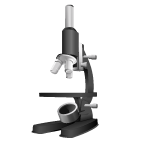 increases the tilt of the microscopefirmly holds the specimen in placefacilitates the changing of the objectivesprovides approximate focusing of the low-power objective  During what phase of the cell cycle are the chromosomes being doubled?G1 phaseG2 phaseS phaseM phaseWhich of the following is a mismatched?ovary : ovulationuterus: implantation of the embryofallopian tube : fertilizationpenis : spermatogenesisWhich statement describes the discovery of Joseph Lister when he developed the antiseptic surgery? Microorganisms can cause infectionsUsing sterile technique reduces the risk of infectionsPathogens that caused certain disease can be recovered from a newly infected host.Pathogens must be found in the bodies of sick organisms but not in the bodies of healthy organisms.What is the term for the process that leads to cell specialization in multicellular organisms?evolutionfertilizationdifferentiationasexual reproductionAll are eukaryotes EXCEPT ________.amoebaparameciumyeastcyanobacteria.In situation where root cells absorb nutrients from the soil, why is an active transport taken NOT passive? Because ________.nutrient concentration inside the cells is lower than the outsidethe nutrient concentration inside the cells is greater than the outside.energy is not used to move the nutrients through a permeable membrane.energy is used to move the nutrients through a differentially permeable membrane.I onlyIII onlyI and IIIII and IVSexual reproduction differs from asexual reproduction because it _________. produces new individual.involves the union of two identical gametes.produces offspring that is genetically identical with its single parent cell.produces offspring which is a product of combination of genes derived from the two different gametes.What event during meiosis is NOT evident during mitosis?crossing-over of chromosomescoiling and shortening of chromosomeslining up of the chromosomes at the middle of the cellmoving of chromosomes to opposite poles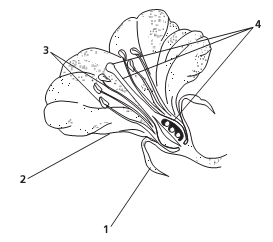 The illustration at the right shows the four concentric whorls of a typical flower. In which whorl are the male reproductive structures found?1	3		2		4Which of the following plant structures develops into a seed?ovary 		ovuleanther		stigmaGenetic recombination in bacteria can occur during which process?conjugationbinary fission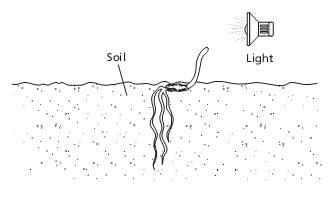 endospore productionnitrogen fixationThe illustration at the right shows a growing seedling. Which of the following statements about the seedling is TRUE?The seedling is exhibiting abscission.The shoot is exhibiting positive phototropism.The roots are exhibiting negative gravitropismThe seedling is exhibiting negative thigmotropism.Which of the following is used to make millions of copies of DNA pieces?restriction enzymespolymerase chain reactionsgel electrophoresisgene therapyIf a family has three daughters what is the chance that the next child will be a son?50%100%25% 0%Number 30 is about the illustration of plant cell mitosis. 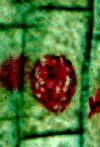 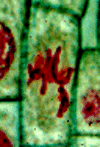 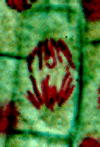 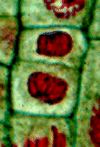                         	  I                 II               III          IVWhich of the following is the correct sequence?I, II, III, IVIV, III, II, II,III,IV,IIII,IV,III,IA person with Down’s syndrome is mildly to severely can develop mental disability. He has almond – shaped eyes with poor muscular development and coordination. Which of the following is the cause of this disorder?An extra X chromosome in male gametes.A monosomy in chromosome 21.A trisomy in chromosome 21.A trisomy in chromosome 18.Which of the following is NOT an example of indirect evidence of evolution?fossilsembryologyvestigial structurebacterial resistance to penicillinIf Charles had the theory of “Natural Selection”, what did Lamarck have? Endosymbiont theoryContinental drift theoryPrinciple of Use and DisuseTheory of inheritance of acquired traits1 and 2		C. 1 and 33 and 4		D. 2 and 4	The Punnett Square below is for numbers 35 and 36. It shows the expected results of a cross between two pea plants. R and r represent the alleles for round seed and wrinkled seed traits, respectively.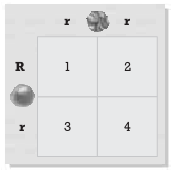 What would be the seed texture phenotype of the plant in box 4?RoundRrwrinkledrrWhat are the phenotypes of all the offspring?all roundall wrinkledmostly wrinkledhalf round and half wrinkledgrasses: savanna, coniferous trees : ________ .taigatundradeserttemperate deciduous forestNatural selection is also described as “survival of the fittest”. Which of the following measures an organism’s fitness?how strong it isits mutation ratehow much food is it able to obtainhow many fertile offspring it producesMost monocots do not have _________.xylemphloemprimary growthsecondary growthWhat do all arthropods have in common?spiraclesantennaea cephalothoraxjointed appendages 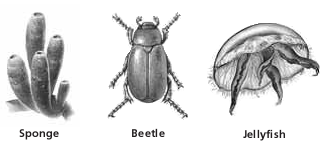 Refer to the illustration at the right. Which of the organisms has radial symmetry?beetlespongejellyfishboth the beetle and the spongeWhat special instrument is placed inside the heart and used as impulse generator to make it functions normally?endoscopelaser beamstethoscope artificial pacemakerAn energy pyramid is a diagram that compares the amount of energy available at each position or level in the feeding order in a community. In the given illustration below, which statement is TRUE?Level 4 contains the most energy and is made up of producers.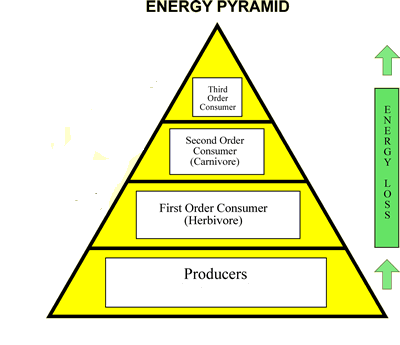 Level 1 contains the most energy and is made up of producers.Level 4 contains the least energy and is made up of producers.Level 1 contains the most energy and is made up of consumers.For numbers 44 and 45, please refer to the graph below.What happens after food is eaten? Blood glucose levels ___________.increase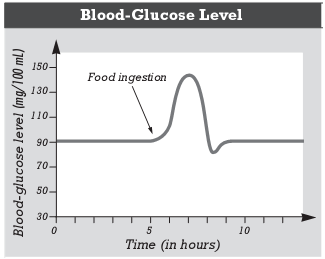 decreaseremain the samedecrease and then increaseWhich hormone is primarily responsible for the changes in blood glucose levels about 2 hours after food is eaten?insulinmelatoninthymosinparathyroidA geneticist working with the fruit fly Drosophila melonogaster discovers a mutant phenotype that appears only in males who are offspring of males of the same phenotype. What does this information suggest about the mutant phenotype?The trait is X-linked.The trait is Y-linked.The trait is autosomal dominant.The trait is autosomal recessive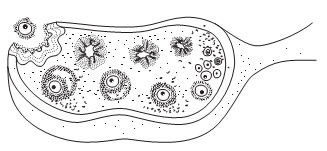 What event is illustrated by the figure at the right?ovulationfertilizationmenstruationligationWhich of the following would you expect to find in or on cells whose main function is absorption?ciliagap junctionssecretory vesiclesmicrovilliBy the end of the first trimester, which of the following has occurred in the fetus?The fetus has a full head of hair.The fetus uses its lungs to breathe.The brain of the fetus is fully developed.All of the organs of the fetus have begun to form.Assume that three sets of these triplets in a strand of DNA are arranged as CGT-ACG-AAA. Which of the following shows the correct transcription?GCA-UGC-AAAGCA-UGC-TTTGCA-UGC-UUUCGA-GUA-UUUWhich of the following is TRUE about the cerebral cortex? It is ___________.located deep in the brain.the folded outer covering of the brain.part of the peripheral nervous system.the lobed, highly folded structure located at the back of the brainA mother with blood type IBi and a father with blood type IAIB have 4 children. Which of these is NOT a possible blood type of their children?ABBAOWhich structure DOES NOT contain smooth muscle?veinheartesophagus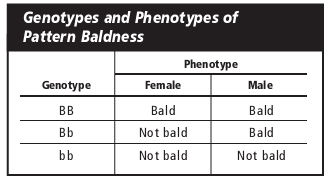 arteryStudy the chart of the genotypes and phenotypes of pattern baldness at the right. Which of the following statements best explains why men and women express the Bb genotype differently?The trait is polygenic.The trait has multiple alleles.Pattern of baldness is a sex-linked trait.Pattern baldness is a sex-influenced trait.Which of the following exhibits external fertilization and external development of young?chickenfrogcowcatAmity and her father loved to find the constellations in the sky on starry nights. One evening, Amity came running into the house and whispered excitedly to her mother. “Mom I’ve got power! When I look hard at a star it disappears”. If you are the mother, to what structure you will refer your explanation?lenspupiloptic disccorneaMaria was on her first stage of labor for 15 hours. She experienced progressive uterine contractions. Which of the following hormones is the possible reason for the uterine contraction?glucagon.oxytocin.insulinepinephrineWhat is the purpose of a lizard’s ability to lose its tail and grow a new one?to capture preyto hide from predatorsto escape from predatorsto reduce its need for foodWhich of the following is a parasite?a lion hunting a zebraa deer grazing on grassa tick sucking blood from a doga snake swallowing a bird’s eggWhich of the following is the role of the coral reef?breakwatersource of coralstourist attractionnursery for young marine speciesWhich of the following is an example of a managed ecosystem?a forestthe seashorebanana plantationa volcano craterWhich of the following procedures refers to determining of the genotype of the unknown individual through crossing the unknown genotype with a homozygous recessive individual?monohybrid crossdihybrid crosshybrid crosstest crossWhen you cross two heterozygous parents (Pp), what will be the expected genotypes of the offspring?1 PP : 2 Pp : 1 pp1 pp : 3 PP3 Pp :1 ppall PpWhich of the following is an example of a genotype of a heterozygous individual?p	RrwwYYDuring which process does crossing-over occur?mitosismeiosis Imeiosis IIinterphaseWhich structure contributes to support and movement within a cell?microfilament		cell wallgolgi apparatusendoplasmic reticulumIf the half-life of carbon-14 is 5,730 years, how many years would it take for 1/8 of the original amount of carbon-14 in sample decay? 5,014 years 11,460 years17,190 years 22,920 yearsWhat is the term for the total genetic information in a population?gene poolallele frequencydistribution of traitsphenotype frequencyHow do mutations affect genetic equilibrium? Mutations ___________.cause emigration.cause immigration.introduce new alleles.maintain genotype frequency.To which level of classification does a group of closely related species of organisms belong?class.ordergenusfamilyFlagella are characteristic of members of which phylum?mastigophoraciliophorasarcodinasporozoaWhich of the following causes red tide?dinoflagellatediatomseuglenaamoebaTo what phylum does the fungus in the illustration belong?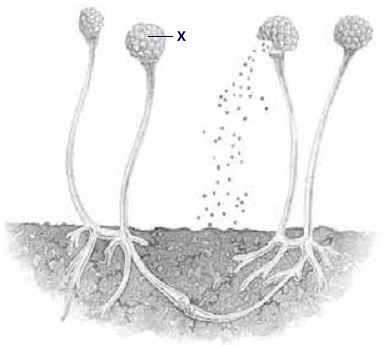 imperfectizygomycotabasidiomycotaascomycotaWhich of the following phrases describes monocots? bear seeds in coneshave parallel venationdo not produce flowershave vascular bundles arranged in a circleWhich are atracheophytes?ferns and cycadshornworts and liverwortsconifers and ginkgoeshorsetails and club mossesWhich is NOT a characteristic of cnidarians?tentaclescollar cellsnematocystsdigestive cavityRefer to the illustration below. Which is an example of a cephalopod mollusk?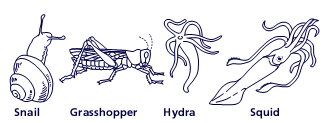 snailhydragrasshoppersquidSome organelles have their own DNA that is distinct from the cell’s nuclear DNA. This is true of which organelle?cell wallmitochondrionplasma membranevacuolePollen in plants is most similar to which type of cell in humans?eggembryospermzygoteBefore a cell goes through either mitosis or meiosis, which process must be carried out by the DNA in the nucleus?replicationnondisjunctiontranscriptiontranslationSeveral mating between the same male black guinea pig and female brown guinea pig produce a total of 12 brown and 14 black guinea pigs. If black is dominant and brown is recessive, what are the genotypes of the parents?BB x bbBb x bbBB x BbBb x BbMost sex-linked traits are due to recessive alleles and it includes hemophilia and color blindness that frequently appear in males. This phenomenon is BEST explained by which statement?Males have an X chromosome with dominant genes.Most of the genes on the X and Y chromosomes of males are recessive.In males, the recessive sex-linked genes appear only on the Y chromosomeIn males, the Y chromosome lacks the genes needed to mask the recessive genes on the X chromosome.Study the chart below. Which of the cells characterized in the chart is a prokaryotic cell?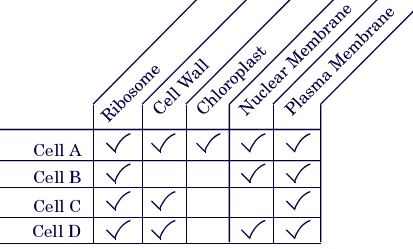 cell Acell Bcell Ccell DAn organism is eukaryotic, multicellular, heterotrophic and has a cell wall. To which kingdom does it belong?animalfungiplantprotistBacteria living in nodules on the roots of legumes have the ability to fix atmospheric nitrogen into a water-soluble form that plants can use. The bacteria absorb sugar from the plants’ roots. Which describes the relationship between the bacteria and the legume plants?commensalismmutualismparasitismpredationEuglenas are one-celled organisms containing chlorophyll. A culture of Euglena is placed into a beaker in a dark room with a flashlight shining on one side, as shown in the illustration at the right. After some period of time, the Euglena gathered on one side of the beaker. What can be inferred about Euglena from this experiment? 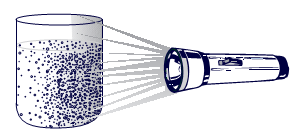 Euglenas show a positive response to light.Euglenas show a positive response to darknessEuglenas show a negative response to light.Euglenas do not react to light.In a forest ecosystem, which is an abiotic factor?the amount of rainfallthe size of the deerthe type of treesthe number of birdsRecent climate data suggests a global warming trend. The most likely cause could be an increase in which gas?oxygencarbon dioxidenitrogenhydrogen sulfideSome flowers show incomplete dominance. If RR = white and R’R’ = red, which phenotypic ratio would be expected in the offspring of two pink flowers?1 red : 2 pink : 1 white0 red : 4 pink : 0 white3 red : 0 pink : 1 white4 red : 0 pink : 0 whiteA couple has five children, all with blood type A. the mother’s blood type is O, and the father’s blood type is A. Based on this information, which describes the most probable genotype of the father?diploidhaploidheterozygoushomozygousWhich is responsible for most genotypic and phenotypic variation among humans?meiosisbuddingmitosisregenerationHuntington’s disease is a dominant trait. What are the chances that a child will develop Huntington’s disease if one parent is heterozygous and the other is normal?0 out of 41 out of 42 out of 43 out of 4A paleontologist is comparing the fossilized remains of two primates. Both animals had a prehensile tail. What can be concluded from this evidence?They were not related.They lived on the ground.They evolved from a common ancestor.They had a bipedal locomotion.Which is the BEST evidence of an evolutionary relationship between two organisms?similarity in behaviorsimilarity in DNAsimilarity in habitatsimilarity in nicheWhich of the following is NOT a function of the epithelial tissues?secretion						covering	supportabsorptionWhich of the following refers to the red blood cell formation?hematopoiesis					keratinization	ossificationcell division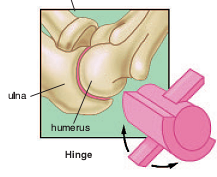 What type of synovial joint is illustrated in the figure at the right? pivot						ball-and-socketHingeglidingAll are functions of the skeletal system EXCEPT _________. protects delicate organs				stores minerals and fat				produces blood cellsmakes vitamin D to store calciumMost skeletal muscles are attached to bones via _____.ligamentsjointsflexorstendonsWhich of the following processes refers to the engulfing of extracellular fluid by cells?phagocytosispinocytosisexocytosisplasmolysisWhich process of the heart supplies oxygen-rich and nutrient-rich blood to all the body organs?coronary circulationpulmonary circulationsystemic circulationnone of the aboveAll are functions of the blood EXCEPT ________.defense against pathogens			regulates body pH and temperature prevents blood loss during clotting	 regulates blood glucose levelWhich of the following types of white blood cells increases in number in the event of parasitic worm infection?eosinophil					basophil		 monocyteneutrophilWhat substance found in red blood cells is responsible for oxygen transport?immunoglobulin					Rh				hemoglobinantibodiesWhich of the following best explains why the blood type O is considered as the universal donor?  Because blood type O has __________.no antigens on the red blood cells 		no antibodies		no antibodies and antigensboth antibodies and antigensA heartbeat produces the familiar “lubb-dupp” sounds (Korotkoff sounds) as the chambers contract and the valves close. When the valves are defective, swishing sounds may be heard and it is called heart murmurs. Imagine that you are a health professional in a clinic. Using a sthetoscope you hear a “lubb-swish-dupp” sounds. What valves are most probably ineffective in closing the chambers?		A. atrioventricular valves						B. pulmonary semilunar valve		C. aortic semilunar valve			D. sinoatrial nodeWhat happens to the positions of the diaphragm when the lungs are in normal inspiration?		A. relaxes and moves inferiorly					B. relaxes and moves superiorly			C. contracts and moves superiorly    		     D. contracts and moves inferiorlyWhat happens to the intrapulmonary volume and pressure when inspiratory muscles contract?		A. volume increases and pressure increases			B. volume decreases and pressure decreases		C. volume increases and pressure decreases			D. volume decreases and pressure increasesWhich of the following structures filters, warms, and moistens the air during pulmonary ventilation?		A. bronchi				B. trachea		C. nasal cavity					D. larynxAll of the following hormones are involved in the menstrual cycle EXCEPT:		A. estrogen				B. progesterone		C. prolactin					D. follicle-stimulating hormoneWhich part of the compound microscope you should manipulate FIRST to make sure that the field of view has sufficient light?		A. fine adjustment knob			B. diaphragm		C. high-powered objective					D. eyepieceIf you want to examine a cell under the compound microscope to determine if it is a prokaryote or a eukaryote, which structure in the cell will be your basis for saying that it is a eukaryote?		A. ribosome				B. nucleus		C. cell wall					D. vacuole	For number 113, please refer to the diagram below about the summary equation that explains aerobic respiration.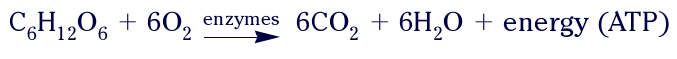 Which is responsible for the release of energy stored in food?		A. carbon dioxide			B. oxygen		C. sugar					D. waterWhich of the following is TRUE about the dermis? It _________.		A. is the top layer of skin			B. is made up of dead cells		C. contains cardiac muscle					D. contains nerves and blood vesselsIn what direction does blood move during ventricular systole? From the ________.		A. atria to the veins			B. ventricles to the atria		C. atria to the ventricles					D. ventricles to the arteriesWhich of the following is the function of the fibrin?		A. transports oxygen			B. helps form a blood clot		C. destroys invading microorganisms					D. stimulates the production of antibodiesWhat is the importance of epiglottis?		A. It regulates the flow of chyme		B. It avoids food from going down to the trachea		C. It separates the pharynx from the nasal cavity					D. It is the passage through which food travels to the stomachWhich of the following is the process that takes place as a zygote begins to divide after fertilization?		A. meiosis			B. cleavage		C. gastrulation					D. organogenesisWhich animals DO NOT have true tissues?		A. sponges			B. coelenterates		C. flat worms					D. reptilesWhat do you call the basic tissues types of an embryo?		A. coeloms		B. germ layers		C. notochords					D. pharyngeal pouchesWhy are spongin and spicules important to a sponge?		A. they digest food		B. they remove wastes		C. they provide support					D. they produce offspringWhat is the function of the tapeworm’s scolex?		A. for reproduction		B. for attachment to its host		C. for elimination of excess water				D. for guiding food into its mouthHow do mites and ticks differ from spiders? Mites and ticks have ________.		A. mandibles		B. two pairs of antennae		C. a unique respiratory system					D. a fused cephalothorax and abdomenWhich of the following terms refers to the immature form of an insect that undergoes incomplete metamorphosis?		A. adult		B. infant		C. pupa				D. nymph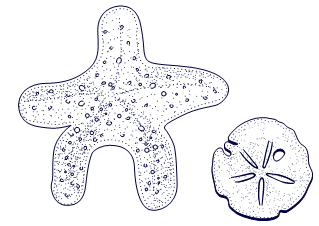 To which phylum do the animals at the right belong?		A. chordata		B. vertebrata		C. arthropoda				D. echinodermataWhich of the following characteristics is limited only to mammals?		A. produce milk for the young		B. four-chambered heart		C. bony skeleton					D. with lungsWhat term refers to the study of tissues?		A. histology		B. cytology		C. physiology				D. anatomyWhich of the following is responsible for covering the outer layer of a visceral organ?		A. connective tissue		B. epithelial tissue		C. muscular tissue			D. nervous tissueWhat structure of the vertebrae serves as cushion and shock absorber when you jump, walk and run?		A. bursa		B. interstitial fluid		C. tendon sheath			D. intervertebral discWhich of the following combined function is most involved when a boy swims, frog leaps and bird flies?		A. bones and nerves		B. nerves and muscles		C. muscles and bones				D. blood and musclesWhich of the following is the filtering unit of the kidney?		A. renal artery		B. nephron		C. Bowman’s capsule		D. loop of HenleSperm mature in the ____________.		A. epididymis		B. penis		C. testes		D. vas deferensMeiosis is a type of cell division that produces only one set of chromosomes called monoploid or haploid. Which of the following cells undergoes meiotic cell division?		A. red blood cell		B. osteocyte		C. sperm cell				D. neuronWhich is NOT TRUE about AIDS?		A. lesions appear on the patient		B. it attacks the immune system		C. it can be transmitted by means of socialization				D. it causes the patient’s resistance level to declineWhich of the following animals exhibits external fertilization and external development of young?		A. frog		B. bird		C. dog				D. horseWhat part of the cell is for synthesizing proteins?		A. mitochondrion		B. chloroplast		C. ribosome				D. lysosomeWhich is the power-house of the cell?		A. mitochondrion		B. chloroplast		C. ribosome				D. lysosomeWhich of the following is a group of cells that are similar in structure and function?		A. cell		B. tissue		C. organ			D. organ systemWhich of the following refers to the shrinkage of the cytoplasm due to outward diffusion?		A. plasmolysis		B. cytolysis		C. phagocytosis			D. pinocytosis What is the possible effect if a cell membrane is permeable?		A. passage of materials will be controlled		B. cell will swell		C. all of the materials can easily get in and out of the cell		D. the cell will shrink Which of the following refers to the stage of cellular respiration that breaks down the substrate glucose into pyruvic acid?		A. glycolysis		B. acetyl Co-A formation		C. Kreb’s cycle		D. electron transport systemWhich of the following does NOT occur during interphase?		A. excretion of wastes		B. cell repair		C. protein synthesis		D. nuclear divisionAn organism that contains functional recombinant DNA is called _________.		A. transgenic 		B. cloned		C. mutant		D. splicedDNA can be prepared for recombination only after it has been isolated and snipped into smaller fragments. The discovery in the early 1970’s of DNA-cleaving enzymes made such cutting possible. Which of the following bacterial proteins cut both strands of DNA?		A. restriction enzymes		B. transgenic vectors		C. recombinant enzymes		D. recombinant DNA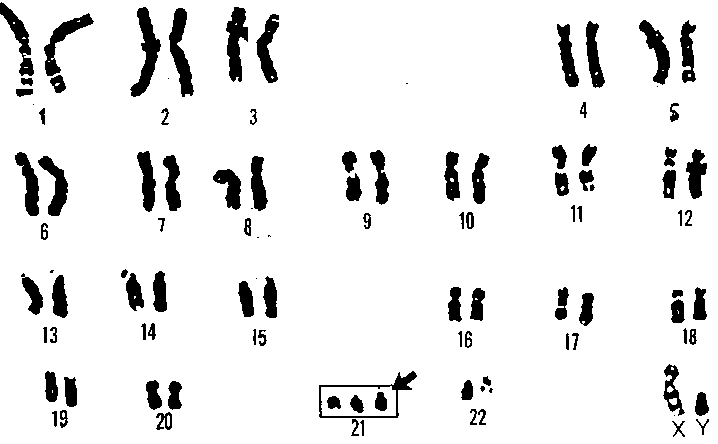 Analyze the karyotype at the right, which of the following genetic disorders is shown in the illustration?		A. Patau’s syndrome		B. Down’s syndrome		C. Klinefelters syndrome		D. Turner’s syndromeWhich of the following is the special connective tissue that composes your ears and nose?		A. tendons		B. ligament		C. cartilage		D. bloodWhich of the following is the main difference between bird and reptile reproduction?		A. birds lay eggs		B. reptiles lay eggs		C. reptiles have internal fertilization		D. most birds take care of their youngWhich of the following is the structure that acts as pump and regulates excess water in the cell of a paramecium?		A. contractile vacuole		B. food vacuole		C. oral groove		D. ciliaWhich of the following is the ability of organisms to form new parts?		A. autotomy		B. regeneration		C. mimicry		D. replicationThe figure below shows the embryonic development of fish, reptile, bird and human. What can be inferred in the illustration?		A. They look more similar as development progresses.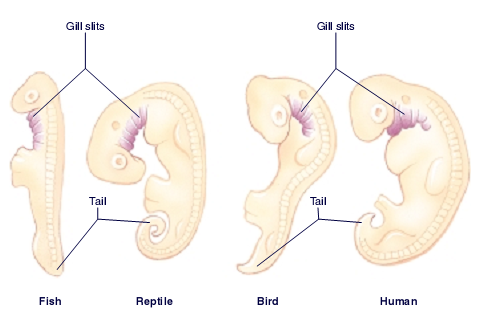 		B. They have different gestation period.		C. They evolved from a common ancestor.		D. They evolved from different ancestorsWhich of the following DOES NOT describe fungi?		A. some have mutual relationship with other organisms		B. they obtain food from decayed matters		C. they are photosynthetic organisms		D. they are parasitesWhich of the following is for bacterial reproduction?		A. budding		B. regeneration		C. binary fission		D. mutationIn what stage of the interphase does the replica of genome being synthesized?		A. S phase		B. G1 phase		C. G2 phase		D. mitosisWhich branch of biology deals with the classifying, grouping and naming of living things?		A. genetics		B. taxonomy		C. entomology		D. zoologyWhich is a correct way of writing the scientific name?		A. Homo sapiens		B. Homo Sapiens		C. homo sapiens		D. Homo sapiensWhich structure makes the plant cell different from animal cell?		A. mitochondrion		B. cell wall		C. ribosome		D. cell membraneWhich of the following refers to the opening in the ovule integument through which the pollen tube grows?		A. ovary		B. stigma		C. micropyle		D. carpelWhich of the following tissues are actively dividing and responsible for both primary and secondary growth of plants?		A. meristems		B. vascular tissues		C. dermal tissues		D. epithelial tissuesWhich of the following strengthen the plant tissues and considered as nonliving at maturity?		A. collenchyma		B. parenchyma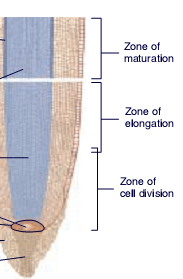 		C. sclerenchyma		D. chlorenchymaIn which zone of a root tip (figure at the right) the growth of root hairs start?		A. maturation		B. elongation		C. cell division		D. root capWhich of the following modified stems is for support and aid in climbing?		A. tendril		B. rhizome		C. tuber		D. stolonWhich of the following is a response of a plant or plant part to contact with touch of an object?		A. phototropism		B. gravitropism		C. thigmotropism		D. thermotropismWhich of the following is NOT a unique feature of meiosis?		A. homologous pairing through synapsis		B. homologous recombination through crossing-over		C. omitting chromosome duplication through reduction division		D. assembling of the microtubular apparatus that separate the sister chromatids	Numbers 164 -166 are about a bald woman that marries a non-bald man. Use the following key to answer the questions. KEY:	1. XBXB	2. XBXb	3. Xb Xb	4. XBYB	5. XBYb	6. XbYbWhat is the genotype of the man?		A. 3		B. 4		C. 5		D. 6If they have children, what will be the genotype of the son?		A. 3		B. 4		C. 5		D. 6What is the genotype of the woman?		A. 1		B. 2		C. 3		D. 4The human body is like the bustling factory that must have a transportation system to carry its various cargos back and forth. Instead of roads, railway trucks, and airways, the body’s delivery routes are its hollow blood vessels. Which of the following body systems is described as the transportation system of the human body?		A. lymphatic system		B. urinary system		C. cardiovascular system		D. respiratory systemEstivation is a period of inactivity for animals experiencing conditions of extreme heat. Estivation serves the same function as which activity practiced by animals in cold environmental conditions?		A. camouflage		B. hibernation		C. migration		D. mimicryThe fertilized eggs of most mammals follow a similar pattern of early development. Which sequence is the typical pattern, beginning with the earliest stage?		A. fetus ---- embryo ---- zygote		B. fetus ----zygote ---- embryo		C. zygote ---fetus --- embryo		D. zygote --- embryo --- fetusThe structure of the digestive tube in the grasshopper and earthworm consists of many folds. The folds affect the efficiency of food absorption by which of the following functions?		A. increasing surface area		B. reducing transpiration		C. increasing hormone secretion		D. reducing storage of sugarWhich relationship is most similar to the relationship below?                        		  tRNA : ribosome		A. book : publisher		B. truck : factory		C. key : lock		D. baker : pieWhich would most likely favor species survival in changing environmental conditions?		A. genetic recombination		B. energy involvement in gamete production		C. length of life cycle		D. number of offspring producedWhich term BEST describes the type of cell division in which parent cells produce daughter cells with the same number of chromosomes as the parent cells?		A. mitosis		B. meiosis		C. spermatogenesis		D. oogenesisA karyotype of a human female shows that she has only one sex chromosome. Which genotype would represent her genetic condition?		A. XO		B. XXX		C. XY		D. XYYA paleontologist is comparing the fossilized remains of two primates. Both animals had a prehensile tail. What can be concluded from this evidence?		A. They were not related.		B. They lived on the ground.		C. They evolved from a common ancestor.		D. They had bipedal locomotion.Which could be considered biochemical evidence of an evolutionary relationship?		A. absence of vestigial structures		B. presence of embryonic gill slits		C. similar anatomical structures		D. presence of identical proteinsWhich is the BEST evidence of an evolutionary relationship between two organisms?		A. similarity in behavior		B. similarity in DNA		C. similarity in habitat		D. similarity in nicheWhich would most likely be caused by environmental conditions?		A. lung cancer		B. hemophilia		C. cystic fibrosis		D. sickle cell anemiaWhich situation would result in the greatest increase in the human population?		A. decreased birth rate and increased death rate		B. increased infant mortality and decreased death rate		C. decreased death rate and increased birth rate		D. increased birth rate and increased infant mortalityA local scientist has studied the population distribution of a species of snail that lives on the sandy beaches of an island. The island experiences a volcanic eruption. The data from the scientist’s study of the snail population is summarized below.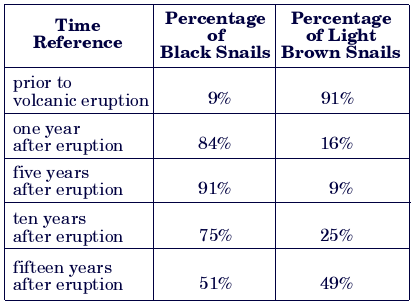 	Prior to the volcanic eruption, which of the following could explain why the percentage of black snails was so much lower than the percentage of light brown snails?		A. The black color made them more likely to find food successfully.		B. The allele for black color is lethal in the homozygous condition.		C. The black snails were easier for predators to locate on the light-colored beach.		D. The light brown snails were better than the black snails at using all the available resources.In the carbon cycle, atmospheric carbon dioxide is converted into organic material by which process?		A. cellular respiration		B. decomposition		C. photosynthesis		D. transpirationIf a cell that has 8 chromosomes goes through mitosis, how many chromosomes will each of the daughter cells have?		A. four		B. eight		C. sixteen		D. thirty twoWhat is the role of restriction endonucleases in DNA technology?		A. cuts the DNA at specific recognition sites		B. reforms the double helix of DNA after denaturation		C. identifies and locates specific restriction sites on a given piece of DNA		D. makes copies of DNA in faster rateMerizza wants to know if the organism she is examining is an insect or an arachnid. If you were Merizza which structure you will examine?		A. feet		B. body segments		C. exoskeleton		D. abdomenWhich of the following is a section of DNA within the chromosome that controls a specific trait?		A. nucleus		B. ribosome		C. gene		D. RNAWhich parent’s sex chromosomes determine the sex of a child?		A. mother		B. father		C. grandmother		D. grandfatherWhich of the following is a nucleic acid that has the mold or template for each of the proteins responsible for the processes and features manifested by an individual?		A. mRNA		B. tRNA		C. DNA		D. alleleWhich of the following is the branch of biology that deals with heredity and variation?		A. embryology		B. evolution		C. genetics		D. biologyWhich of the following does NOT belong to the group of birds?		A. duck		B. ostrich		C. penguin		D. duck-billed platypusWhich of the following is NOT present in a bacterium?		A. plasma membrane		B. true nucleus		C. cytoplasm		D. cell wallWhich of the following refers to the passage of materials across the cell with the aid of protein carrier?		A. facilitated diffusion		B. passive transport		C. active transport		D. osmosisWhich of the following glands controls the other endocrine glands?		A. pancreas		B. liver		C. pituitary		D. thyroidWhy is placenta very important to a developing embryo? Because it __________.		A. is filled with fluid that protects the fetus		B. allows the mother’s blood to flow into the fetus		C. allows the mother’s life systems to support the fetus		D. prevents all drugs from reaching the fetusA couple wants to know the genetic condition of their baby before the mother give birth, what procedure can be used to diagnose and analyze the genes of the fetus?		A. amniocentesis		B. new-born screening		C. ultra sounding		D. DNA testingWhy do ecosystems rarely contain more than a few trophic levels?		A. energy transfer efficiency is high		B. energy transfer efficiency is low		C. energy amounts remain constant		D. energy cannot flow through levelsSilt and nutrients from eroding farmland flow into a lake. As a result, which will most likely increase first?		A. fish population		B. shore vegetation		C. algae growth		D. dissolved oxygenRicky has trouble keeping his balance. What part of his nervous system might be functioning improperly?		A. cerebrum		B. medulla oblongata		C. cerebellum		D. spinal cordWhich of the following is the function of the lymph nodes?		A. manage the exit of tissue fluid		B. allow the entry of the tissue fluid into the germinal centers		C. pick up the excess tissue fluid and return it to the bloodstream		D. help protect the body by removing foreign materials and produce lymphocytesWhat stage of menstrual cycle increases the level of progesterone to prepare the uterus for reception and implantation of the developing zygote?		A. follicular stage		B. menstrual stage		C. luteal stage		D. ovulation stageWhich of the following refers to the animals that are active primarily at night? 		A. diurnal		B. nocturnal		C. mimicry		D. moltingReferences:Raven and Johnson, 2002. Biology 6th Edition. Prentice Hall International.John Postlethwait and Janet Hopson, 2006. Modern Biology. Holt, Rinehart and Winston Press.Paul Agutter and Denys Wheatley 2007. Concepts in Modern Biology. Springer Publishing House.KEY TO CORRECTIONDBABDADDCCADADDCCDBCDDDABBABBACCDBCDADDDCDBAABADDCDDBDBCBCCDCDABDACACCAABBBBDBCABDCBBAABADACCBCACDDBCDACAADCCCBBBDDBBBABCBDDDAABDCBACCACABACADAABCDABCCCABDBCACAACDDCACBDABAAACDBACCCBAACBCCDBACCABCCDCB